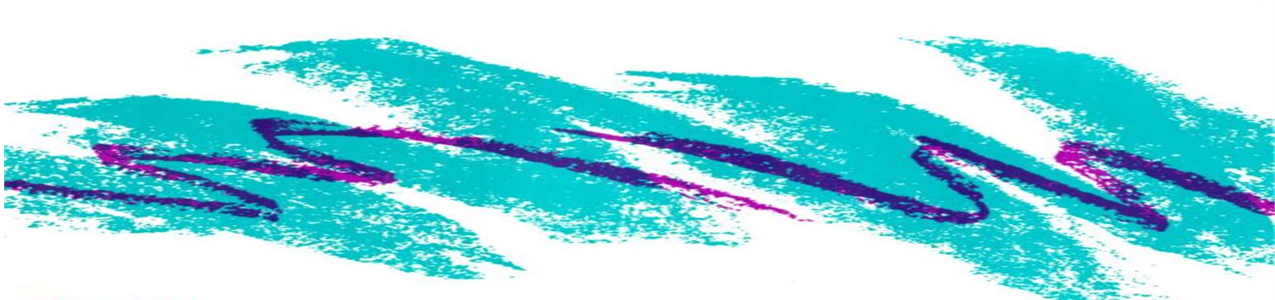 Greek God and GoddessScholarship Competition	The Greek God and Goddess Scholarship Competition (GGGC), under the sponsorship of the Greek Council, is an outgrowth of the long tradition of Greek organizations recognizing outstanding men and women. The Greek Council recognizes the valuable support rendered to it by the many chapters located here at UCF, and this competition will serve as one mechanism to applaud such support.	Each chapter, which is in good standing, may recommend up to one candidate for competition. Without exception, the completed copy of the Greek God and Goddess Competition Application is due to the Office of Fraternity and Sorority Life (OFSL) no later than March 25, 2019.  The candidate must be enrolled at the University of Central Florida as a full or part-time student at the time of applying. 	Participants in the GGGC will be expected to participate in an interview with the judging committee, attend as many Greek Week events as they are able, and to be exemplary members of the Greek Community. The following is a breakdown of the Judging Criteria and Point Breakdown.Winners of the GGGC will be announced at the Greek Gala Awards Banquet Event. Applicants must be present at the event to be declared the winner. The Greek God and Goddess will be awarded with a sash, laurel wreath, and a scholarship of $250.00. CategoryGGG PointsApplication10Interview30Event Participation20GPA20Leadership Exp.10RSO Membership10Total100